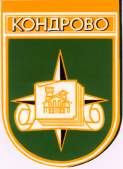 РОССИЙСКАЯ ФЕДЕРАЦИЯКАЛУЖСКАЯ ОБЛАСТЬДЗЕРЖИНСКИЙ РАЙОНГородское поселение  «Город Кондрово» ГОРОДСКАЯ  ДУМАР Е Ш Е Н И Е 28 декабря  2022 года                                                                                                               № 133О внесении изменений и дополнений в Решение Кондровской городской Думы«О бюджете муниципального образованиягородское поселение «Город Кондрово»на 2022 год и на плановый период 2023-2024 гг.На основании п.10 ст.35, ст. 52 Федерального Закона Российской Федерации от 06.10.2003 года № 131-ФЗ «Об общих принципах организации местного самоуправления в Российской Федерации, Кондровская городская Дума:РЕШИЛА: Внести следующие изменения и дополнения в Решение Кондровской городской Думы от 31.12.2021 г. № 67 «О бюджете муниципального образования городское поселение «Город Кондрово» на 2022 год и на плановый период 2023-2024 гг.»:1. Изложить пункт 1.Решения в следующей редакции:«1.Утвердить основные характеристики бюджета городского поселения «Город Кондрово» (далее - городское поселение) на 2022 год:- общий объем доходов бюджета городского поселения в сумме 202 496 004 руб., в том числе объем безвозмездных поступлений в сумме 118 637 534 руб. согласно приложению № 1 к настоящему Решению;-общий объем расходов бюджета городского поселения в сумме 225 294 869 руб., -верхний предел муниципального долга городского поселения на 1 января 2023 года в сумме 0,0 руб., в том числе верхний предел долга по муниципальным гарантиям 0,0 руб.,-дефицит бюджета городского поселения 22 798 865 руб.».2. Изложить пункт 3 Решения в следующей редакции:« 3.Утвердить источники финансирования дефицита бюджета городского поселения на 2022 год, согласно приложению  № 11 к настоящему Решению».3. Изложить пункт 5 Решения в следующей редакции:«5. Утвердить ведомственную структуру расходов бюджета городского поселения: на 2022 год, согласно приложению № 4 к настоящему Решению».4. Внести в приложения № 1, 4, 11, изменения и дополнения, согласно приложениям 1-3.5. Настоящее Решение вступает в силу с момента подписания.6. Настоящее Решение подлежит обязательному опубликованию.   Глава городского поселения«Город Кондрово»								Т.В. Петрухина 	